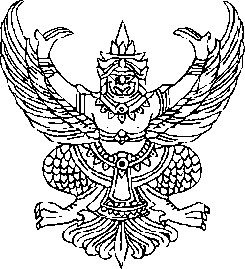 ประกาศสถานีตำรวจภูธรพระซองเรื่อง  ประกาศผู้ชนะการเสนอราคา วัสดุน้ำมันเชื้อเพลิง โดยวิธีเฉพาะเจาะจง-------------------------------------                 ตามที่ สถานีตำรวจภูธรพระซอง ได้มีหนังสือเชิญชวนสำหรับการจัดซื้อน้ำมันเชื้อเพลิง ประจำเดือน มีนาคม 2567 โดยวิธีเฉพาะเจาะจง นั้น                ผู้ที่ได้รับการคัดเลือก ได้แก่ หจก.เอ็ม เอ็ม ปิโตรเลียม ตั้งอยู่บ้านเลขที่  ๓๓๗  หมู่ที่  ๑๒  ตำบลหนองฮี อำเภอปลาปาก  จังหวัดนครพนม  โดยเสนอราคาเป็นเงินทั้งสิ้น 27,000 บาท (สองหมื่นเจ็ดพันบาทถ้วน) รวมภาษีมูลค่าเพิ่มและภาษีอื่น และค่าใช้จ่ายอื่นๆทั้งปวง                                 ประกาศ ณ วันที่  4  เดือน มีนาคม พ.ศ.  ๒๕๖7      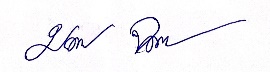                                      พ.ต.ท.( มนูญศักดิ์  จันทร์วิเศษ )สารวัตรสถานีตำรวจภูธรพระซอง